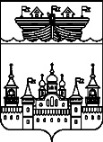 ЗЕМСКОЕ СОБРАНИЕ ВОСКРЕСЕНСКОГО МУНИЦИПАЛЬНОГО РАЙОНА НИЖЕГОРОДСКОЙ ОБЛАСТИРЕШЕНИЕ23 августа 2019 года	№77О работе отдела капитального строительства и архитектуры администрации района и выполнении плана строительства объектов за первое полугодие 2019года В соответствии с планом работы Земского собрания Воскресенского муниципального района Нижегородской области на 2019 год, заслушав и обсудив информацию начальника отдела капитального строительства и архитектуры администрации района А.А.Покалякина о работе ОКСА и выполнении плана строительства объектов за первое полугодие 2019года,Земское собрание решило:Информацию о работе ОКСА администрации Воскресенского муниципального района Нижегородской области и выполнении плана строительства объектов за первое полугодие 2019года принять к сведению.Глава местного самоуправления		А.В.БезденежныхПриложение к решению Земского собрания Воскресенского муниципального района Нижегородской области от 23.08.2019 №77О работе отдела капитального строительства и архитектуры администрации района и выполнении плана строительства объектов за первое полугодие 2019года Основными направлениями ОКСА в отчётном периоде были:-проектирование объектов-строительство-защита программ (местные инициативы, формирование современной городской среды на территории Нижегородской области на 2018-.)-контроль реализации программ: «Развитие жилищно-коммунального хозяйства Воскресенского муниципального района на 2018-2020 годы», «Охрана окружающей среды Воскресенского муниципального района на 2018-2020 годы»-формирование и защита в министерстве энергетики и жилищно-коммунального хозяйства НО лимитов потребности в финансовых средствах на потребление электроэнергии, тепловой энергии, угля, дров, паллет на 2020 год для бюджетных учреждений района.На 2019 год запланированы капитальные вложения в сумме 127255,899 тыс. руб. в том числе: федеральный бюджет -31378,599 тыс.руб. областной бюджет -74996.2 тыс.руб. местный бюджет -20881.1 тыс.руб.В первом квартале получено положительное заключение государственной экспертизы и достоверности сметной стоимости по проекту берегоукрепление р. Уста в д. Большие Отары, сметная стоимость объекта в ценах 4 кв.  с НДС 62872,76тыс.руб.Ведется строительство распределительного газопровода среднего и низкого давления и газопроводы-вводы к жилым домам по ул. Пролетарская и ул.Коммунистическая. Распределительный газопровод низкого давления и газопроводы-вводы к жилым домам по ул.Ленина от дома №115 до дома №227 и от дома №94 до дома №230, по ул. Набережная, ул.Свердлова, пер. Транспортный, пер. Нагорный, пер. Сплавной, ул. Комсомольская, ул.Пушкина, ул.Свободы, ул. Мира.Протяженность -14.446 км.Стоимость объекта в ценах с НДС -17017,4 тыс. руб.Строится распределительный газопровод высокого и низкого давления по ул. Горохова, ул. Марунова, ул. Родионова дома с 33 по 44. ул. Дорожная д.12,д.13, микрорайона Северо-Западный,Протяженность .Стоимость объекта с НДС -2672.1 тыс. руб.В сентябре будет разыгран конкурс по газоснабжению д. Чухломка. Общая сметная стоимость 7500.0 тыс руб. План 2019 года 2500 тыс. руб.Выполнено газоснабжение музея и ДЦ «Китеж» в с.Владимирское.Начато строительство водопровода по ул. Горохова и Марунова. Стоимость работ 2529,3тыс. руб. Заключен договор на выполнение проекта газоснабжения котельной Владимирской СОШ.Завершено проектирование газоснабжения пос. Калиниха, дер. Калиниха, дер.Задворка. Документация формируется для передачи в госэкспертизу.Проведен аукцион на приобретение 2 квартир для детей-сирот. До конца года будет приобретено еще 16 квартирЗавершаются работы по реконструкции хозяйственно - питьевого водопровода в с. Воздвиженское, п Руя. Стоимость работ 28318.0 тыс руб.За счет средств местного бюджета выполнены ремонты кровли котельной Галибихинской школы, детского сада «Рябинка», ремонт квартиры в п Красный Яр, капремонт кабинетов Воздвиженской школы .Объявлен конкурс на проектные работы по реконструкции очистных сооружений р.п.Воскресенское. Окончание работ до 1марта . стоимость проектных работ 12832.13 тыс. руб.На реализацию программы « Формирование современной городской среды запланировано 5990. 564 тыс. руб.По программе «Создание условий для занятий физической культурой и спортом» в МОУ Глуховская СОШ произведен ремонт спортзалаЗа счет средств федерального, областного и местного бюджетов производится ремонт Капустихинского, Благовещенского, Нахратовского и Воздвиженского СДК.Начаты работы по капитальному ремонту кровли Воскресенской СОШ.На условиях софинансирования областного и местного бюджета производится приобретение мусорных контейнеров, обустройство контейнерных площадок, ликвидация свалок и объектов размещения отходов. На обеспечение жильем участников ВОВ. вдов участников ВОВ выделены средства в сумме 5606.5 тыс. руб. из федерального бюджета.В этом году 2 молодые семьи получат социальную выплату на приобретение жилья.В 2016 году утверждены генеральные планы Воздвиженского, Богородского, Благовещенского, Глуховского, Капустихинского сельсоветов. В 2017 году - Нестиарский сельсовет. Генеральные планы Нахратовского, Староустинского, Владимирского сельсоветов согласованы Губернатором. Генплан Егоровского сельсовета проходит согласование в министерстве лесного хозяйства РФ. В связи с не урегулированием земельных отношений по пос.Красная Звезда.Для утверждения генпланов необходимо выделение средств на работы по установлению границ населенных пунктов. Закон вступил в действие с 01.01.2018 года.Владимирский с/совет -391 т. р.Староустинский с/совет -247 т. р.Нахратовский с/совет -354 т.р.Егоровский с/совет -161 т.р.